Durante esta etapa (siglo IV hasta el siglo I a. C.), Grecia perdió su independencia. Conquistada por Filipo II de Macedonia, éste anexionó las polis a su imperio. A la muerte de Filipo II, su hijo Alejandro, llamado el Grande (Alejandro Magno), acrecentó sus dominios conquistando el enorme Imperio Persa(antiguo enemigo de los griegos), incluyendo Egipto y Mesopotamia, alcanzando los confines de la India.Alejandro tenía como objetivo construir una potencia universal que integrara a griegos y bárbaros (extranjeros), en el que las diversas creencias y culturas de occidente y oriente se fundiesen conformando una unidad.Sin embargo, en 313, contando 33 años, murió, dejando el mayor imperio conocido hasta entonces. Había fundado nuevas ciudades (como Alejandría, en Egipto), y expandido las ideas y la cultura griegas por los territorios conquistados, dando lugar a lo que se conoce como "Helenismo".Una vez desaparecido Alejandro, sus generales se repartieron su imperio, creando los llamados "Reinos Helenísticos" (Egipto, Siria y Mesopotamia). Éstos florecieron hasta que fueron anexionados por Roma. El último de esos estados independientes fue Egipto, que desapareció como tal a la muerte de su reina, Cleopatra. Para entonces, los romanos se habían apoderado de todos los territorios que habían pertenecido a los griegos, integrándolos en su imperio como provincias.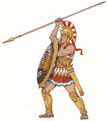 
Filipo II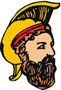 
Alejandro Magno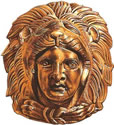 
Faro de Alejandría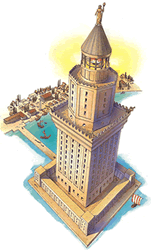 